IntroductionVR content allows the user to experience a safe and immersive indirect experience in the virtual world that transcends time and space in the real world.However, VR sickness, which VR users commonly experience, has many obstacles in growing the VR industry.Therefore, it is necessary to develop a technique for reducing VR sickness and an evaluation and control technology for VR sickness according to a user's VR sickness adaptability.In this document, we describe a software platform for analyzing and predicting the levels of VR sickness from the user 's point of view about VR sickness that can occur when experiencing user VR content, and describe a user - based experience scenarios.Overview Purpose This document deals with the user-oriented system environment configuration and user-driven scenarios for evaluating VR sickness levelsScopeWe describe the range of the platform for presentation to the user, the execution examples of the user’s view, and the experience scenarios of the VR content by evaluating the cybersickness levels corresponding to the intensity of the VR sickness experienced by the user executing the VR content.Definition VR sickness level or cybersickness level(CSL) – The VR sickness level is used synonymously with the cybersickness level. VR sickness that can occur when a VR content user experiences VR content can be classified according to the strength of VR sickness and defined as a level. This VR sickness level can be used as a means of expressing the exciting of the VR content, and the VR user can enjoy the VR content suitable for him or her by selecting the VR content with reference to this level. Defining the User Environment for VR ContentClassification of userUser environmental variablesSystem block diagram for CSL evaluation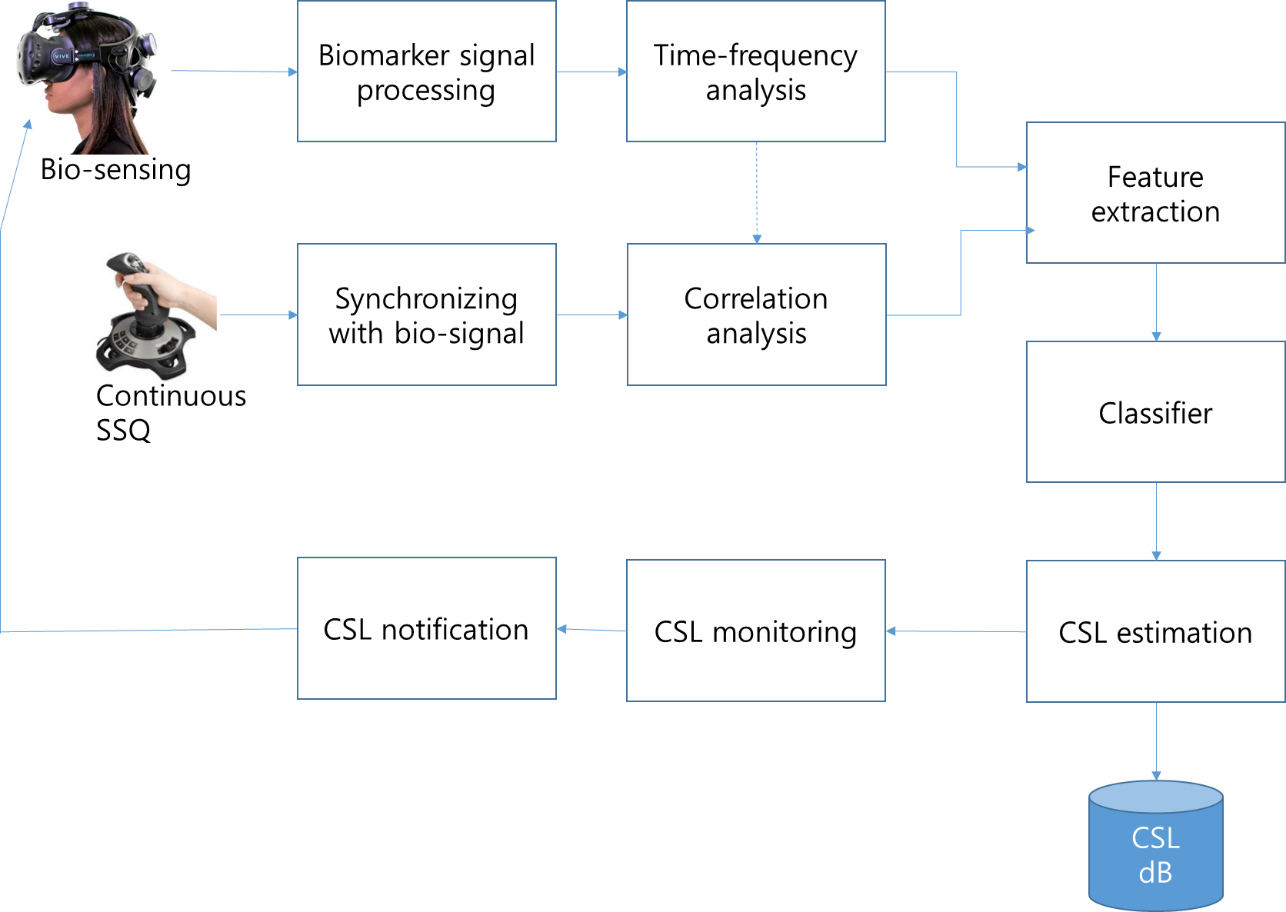 Design tools of clinical trial for CSL estimation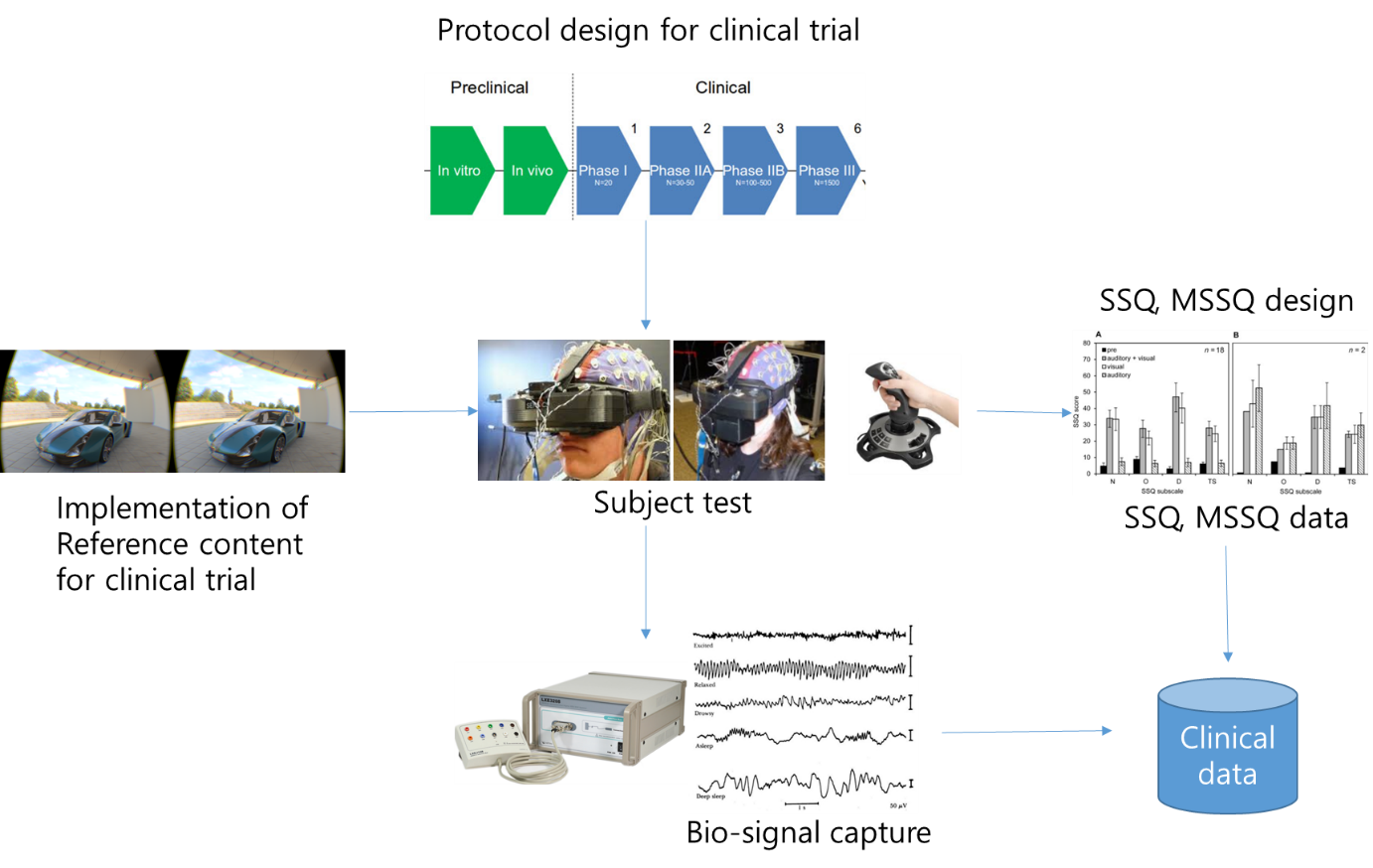 Configuration of cloud based clinical trials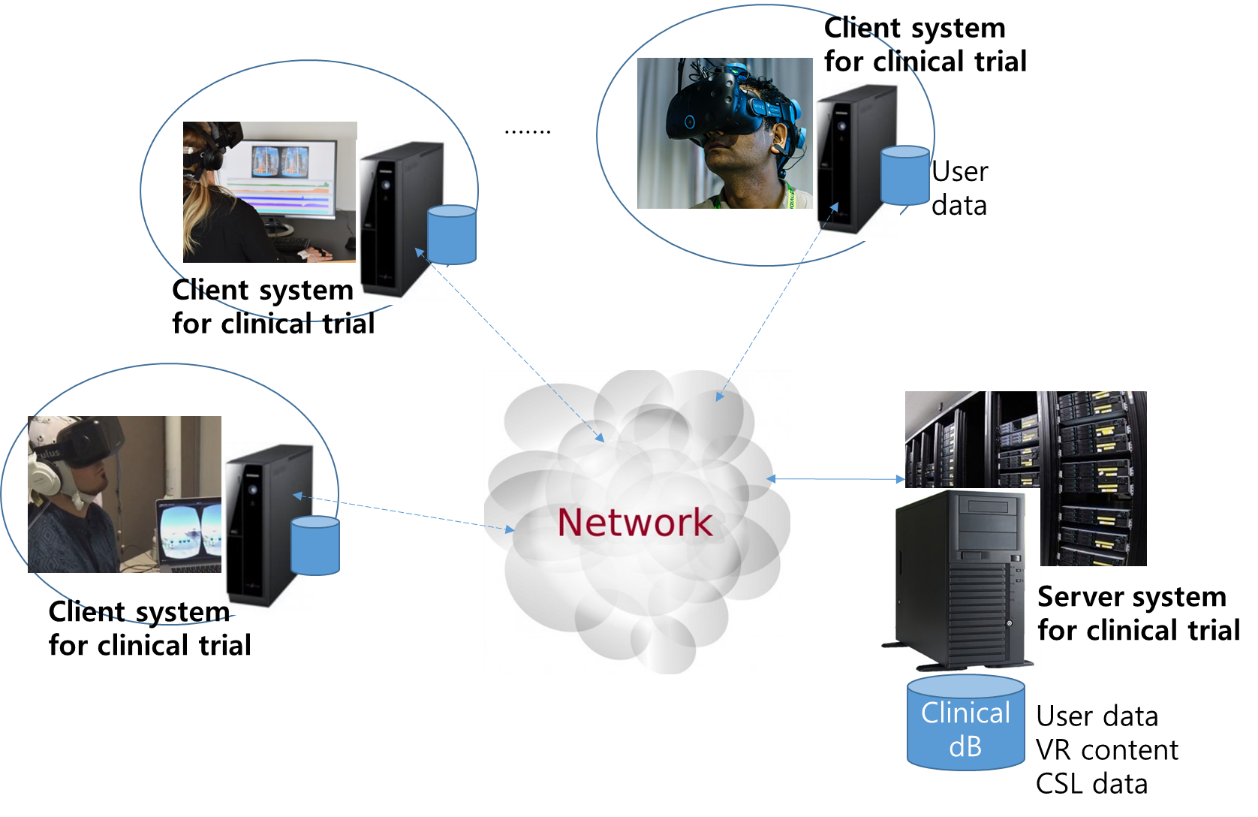 Use CaseUse Case 1Use Case 2Use Case 3ScenarioCase 1 (FPS VR game in the walking attraction with CSL estimation)Users of VR content participate in the battle simulation game between the multiple users while wearing personal protective clothing with haptic feedback function in the personal space in the attraction space for the gun shooting game wearing the HMD.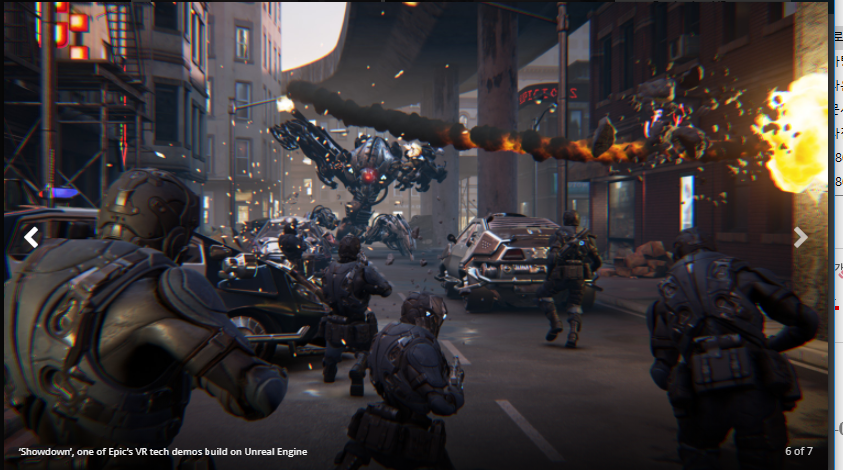 The user can walk while moving through the VR game. When the gamer reaches the boundaries of the designated game space, he / she will see a warning sound and a visual warning effect as an indication of the boundary. You can also move the game stage using a jeep. You can ride on the elevator to move to a higher floor. When you are shot, haptic feedback on the shooting is delivered through your protective clothing. Particularly, when moving the game stage or moving from left to right in a state of sudden head tracking or left to right in a state of severe change of the screen, the user feels severe dizziness and nausea. At this time, by presenting the nausea according to the severity of the change, the nausea can be reduced by allowing the gamer to predict the nausea in advance. Also, when moving to a higher place, the motion feeling of the height difference becomes serious due to the virtual feeling At this time, it is possible to experience the effect of reducing the motion picture by adjusting the viewing angle of the screen or presenting the visual guide. The variation of the VR sickness of each game stage experienced by the user is stored and stored as the personalized information of the user. Cumulative changes of the user's VR sickness are comprehensively determined to determine the sickness of the VR content. Update personalized VR sickness information about changes in the user's rehabilitation of VR sickness.Case 2 (Roller Coaster VR game on the Motion Platform with CSL estimation)VR content users will experience content that implements a roller coaster. The motion platform is implemented based on the 6-DOF degrees of freedom. The user experiences VR content in the watching mode while the HMD is mounted and the pre-configured contents are loaded on the motion platform without any additional navigation input of user. 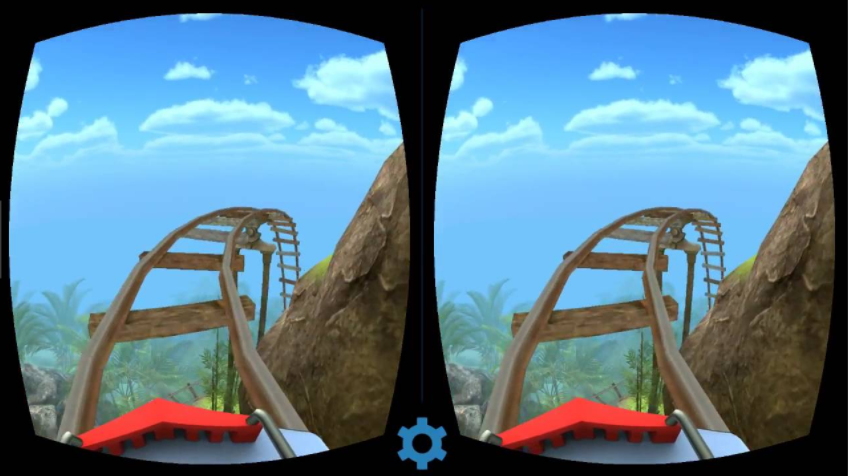 When riding a roller coaster in the real world or playing VR content with HMD, the user has an similar experience to motion sickness symptoms. The user experiences a sudden height change in the VR content. The VR user will experience severe VR sickness due to sudden changes in height and severe accelerating speed. On a very fast curve travel content, the user experiences very severe VR sickness. Information about the user's VR sickness effect is stored in the image of the content experiencing VR sickness. At this point, the user can be provided with a visual guide to reduce the VR sickness or alleviate the VR sickness symptoms in the whole contents by reflecting the appropriate constant velocity motion to the image and moderately adjusted image in the sudden fluctuation of the image.Conclusion This document describes procedures and methods for evaluating the VR sickness phenomenon that a VR content user experiences when playing VR content. Thus, the VR sickness level for the VR content is determined so that the user can select the VR content and activate the VR market.To evaluate the VR sickness of the content, the objective data, the bio signal, and the subjective data, SSQ/MSSQ, are used. By performing time-frequency analysis and feature extraction of such user biometric data, prediction of VR sickness is performed and the level of VR sickness is determined.Clinical trials of VR sickness are performed to clarify the correlation between the symptoms of VR sickness and the VR sickness of the content. In order to increase the reliability of the clinical trial results, it is appropriate to introduce a cloud clinical trial method in order to construct an analysis environment for the result data of more than 100 participants.ProjectHMD based 3D Content Motion Sickness Reducing Technology<http://sites.ieee.org/sagroups-3079/ >TitleUse cases of VR content services for evaluation of cybersickness levelsDCN3-18-0015-00-0002Date SubmittedJan 31, 2018Source(s)Beom-Ryeol Lee lbr@etri.re.kr (ETRI) Re:IEEE 3079 Session #04 – Gyeonggi, KoreaAbstractHMD-based VR content users are interested in the stability of VR content because of VR sickness that occurs differently depending on the characteristics of the user who experiences VR content. We consider the application of the user's viewpoint to present the level of VR sickness to the user of the VR content and adjust it according to the sensitivity of the VR sickness of the user through the objective and subjective evaluation method for assessing the VR sicknessPurposeThis document deals with the user-oriented system environment configuration and user-driven scenarios for evaluating VR sickness levelsNoticeThis document has been prepared to assist the IEEE 802.21 Working Group. It is offered as a basis for discussion and is not binding on the contributing individual(s) or organization(s). The material in this document is subject to change in form and content after further study. The contributor(s) reserve(s) the right to add, amend or withdraw material contained herein.ReleaseThe contributor grants a free, irrevocable license to the IEEE to incorporate material contained in this contribution, and any modifications thereof, in the creation of an IEEE Standards publication; to copyright in the IEEE’s name any IEEE Standards publication even though it may include portions of this contribution; and at the IEEE’s sole discretion to permit others to reproduce in whole or in part the resulting IEEE Standards publication. The contributor also acknowledges and accepts that IEEE 802.21 may make this contribution public.Patent PolicyThe contributor is familiar with IEEE patent policy, as stated in Section 6 of the IEEE-SA Standards Board bylaws <http://standards.ieee.org/guides/bylaws/sect6-7.html#6> and in Understanding Patent Issues During IEEE Standards Development http://standards.ieee.org/board/pat/faq.pdfUserUser’s rolePlayerPlaying VR contentSubject for CSL testingContent designerDesigning visual scene and stages with best practice for controlling CSLContent programmerImplementing rules and modules for VR content SWSystem operatorOperating and clinical test systemCSL evaluatorAnalyzing subjective and objective component for predicting CSLCSL data managerManaging CSL dataUser interfaceEnvironmental variables for VR contentUser(player)Sit-downStandWalk and runContent1st personal view 3rd personal view Play with walkingPlay on ridingWatching mode/broadcasting modeInteraction mode/navigation modeSingle-userMulti-userDisplay DevicePC-basedSmartphone-basedAll-in-one type(stand-alone type)Play EnvironmentSit-downStandWorking attractionsTreadmillsMotion PlatformHong-onRiding-onLay-downGetting sickness dataBiomarkerContinuous SSQ with joystickPre/post SSQClinical test boundaryStand-alone(local)Cloud(network)Management system configurationStand-alone(local)Client-Server(network)Estimation of CSLAnalysisEvaluationPredictionNoticeCasesDescriptionsRemarks1Evaluating CSL using bio-signal and SSQ2Clinical trials for getting the characteristic data of CSL for VR content users3Cloud based clinical trial method for evaluating CSLUse case nameEvaluating CSLOverviewWhile the user is experiencing the VR content, the user is allowed to evaluate the VR sickness level using the bio-signal and the SSQ.PriorityHighRelated actorPlayer, System operator, CSL evaluator, CSL data managerPre-condition-Prepare VR content for testing-setting biomarker and bio-signal measurement equipment-on-line SSQ-defining tne number of CSLEvent flow-acquire bio-sinal from measuring equipment-getting SSQ data during the VR content play-synchronizing bio-signal with SSQ-time-frequency analysis and correlation analysis-frequency selection and feature extraction-classify extracted feature data using the deep learning method, etc-leveling CS, monitoring -notification of CSLPost-condition-store CSL data for the VR content and user-notify CSLNon-functional requirement-Biomarker : EEG, ECG, PPG, GSRUse case nameClinical trialsOverviewWhile the user is experiencing the VR content, the user is allowed to evaluate the VR sickness level using the bio-signal and the SSQ.PriorityHighRelated actorSystem operator, player, Content designer, Content programmerPre-condition-implement reference VR content-design protocol for clinical trials-design SSQ/MSSQEvent flow-playing reference VR content-acquiring bio-signal and on-line SSQ data- synchronizing bio-signal and SSQ dataPost-condition-store bio-signal and on-line SSQ/MSSQNon-functional requirement-Biomarker : EEG, ECG, PPG, GSRUse case nameCloud based clinical trialsOverviewWe will conduct cloud-based clinical trials to ensure that the number of clinical trial patients will be sufficient when conducting clinical trials to reduce VR sickness.PriorityHighRelated actorPlayer, System operator, CSL data managerPre-condition-setting for client clinical trial environment-setting for server clinical trial environment-downloading user’s CSL data from serverEvent flow-Initialize client/server dB-execute client system, start clinical trials and estimating CSL for VR content-uploading CSL data and user’s data from client to server system-CSL data mining to server system for clinical trialsPost-condition-managing CSL data-analysing CSL dataNon-functional requirement-supporting subjects more than 100